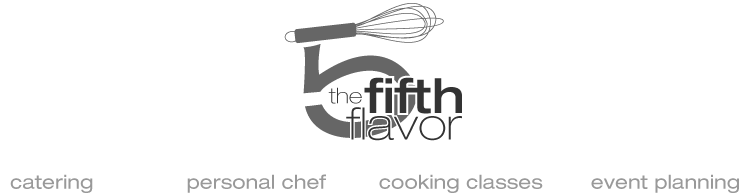 New England Barn Dinnerpassed hors d’oeuvrestrio of crostini:butternut squash with goat cheese + pomegranate;eggplant, charred pepper + shaved pecorino;roasted grape, cambozola + pistachio***chilled shrimp + avocado toast with lemon + chile flake***twice-baked mini potatoes with bacon, brie + chive***mini waffles with cured salmon, charred orange-fennel relish + crème fraîchebuffet dinnerwedge salad with roasted cherry tomatoes, crispy prosciutto, pickled onion + “cucumber ranch”*** “street corn” salad with roasted poblano chilies, fresh herbs, lemon aioli + crumbled cotija cheese***roasted beet and apple salad with crunchy seed “granola” and mint labneh***grilled lobster halves, with garlic parsley butter; shoestring potatoes, curry ketchup and bacon fat mayo***NY strip steaks, seared mid-rare and sliced; salsa verde butter + sautéed local mushrooms"pie bar"espresso truffle tart with olive oil pistachios + whipped mascarpone;fried apple hand pies with 5-spice sugar;citrus curd pie with fresh berries and whipped cream;butterscotch pie with marshmallow meringue and chocolate;individual warm blueberry cobblers with honey lavender ice cream